I, hereby bring the following few lines for your information and consideration.I am an engineering graduate B.E in Electrical branch from the  of  –, having been completed graduation in 1972, having 35 years of vast experience in , , Libya& U.A.E.Presently working with Ozen Levent Power Consultancy Abu Dhabi, having been approved by Al-Ain Distribution Company (AADC).I reckon that you will Certainly consider me a suitable candidate for any job as per my experience to pursue a challenging career and to become an active team member in your esteemed organization that would held me scale great levels by my full commitment and hard workI posses a constructive knowledge to handle and motivate a section and interest effectivelyThank youYours sincerelySignatureExperience:12th April 2009 to date - Ozen Levent Power Consultancy Abu Dhabi as an ARE.Nov 2007 to March 2009 – Siemens – JabelAli () as Site Manager,April 2000 to Feb 2006 - Ojaimi Construction and Contracting Est. – Saudi Arabia as Site ManagerFeb 1999 to Mar 2000 - United Construction Company (UCC) - Saudi Arabia as an Senior Electrical EngineerSept 1983 to June 1988 - Idealistic Poultry Company - ARAR  as an Erection Engineer.1980 to 1981 - Libya Electric Corporation  as an Electrical Engineer1972 to 1980- Karnataka power corporation Ltd, Karnataka -as Manager works:WORKING EXPERIENCEPresently working in AL-AIN (, UAE) in O.L.P (OZEN levent power consultancy engineering as an assistant resident consultant engineer for the re-location of 6 nos of package units 33kv/11kv and the associated underground 33kv cables.Before joining OLP (The present working company) I was working in Siemens (Airport, Dubai) for the construction, Installation testing& commissioning of 132 kv G.I.S substations-my supervision starts from excavation of foundation, mesh earthing, structural earthing installation of cable ladders &trays-pulling of cables, Transformers auxiliary transformers and associated 110kv cables. the testing & commissioning of all the above mentioned equipmentIn  I had worked for 12 years out of which 6 years in underground cable laying works 110 kV &380 Kv, Pilot cables, FO cables & D.T.S cablesI had worked in  for 1 year in  for 8 years in Hydroelectric Generating stations.Summary in brief1.	Ozen Levent power consultancy engineering for the relocation of package units 33/11kv- associated cable works testing and commissioning.2.	Siemens Pakistan: Dubai) as (site manager ) working in 132 kv substations (6 nos) already completed 3 nos and handed over to DEWA- works is in progress for the three substations.My responsibilities involved all electrical works right from the earthing (mesh earthing and structural earthing) electrification works installation of cable  ladder, cable tray pulling of cables ,installation of panel boards erection of power Transformers, Auxiliary Transformers, erection of main crane in G.I.S hall and mono rail crane also supervising civil and mechanical works3.	Al ojaimi contracting company Jeddah Saudi  as an engineer worked for the laying of under ground cables 110 kV cables,380 kv cables,  pilot cable fiber optic cables.Duties: conducting route survey with civil engineering staff, route marking, trial pits excavation laying- backfilling-compaction-testing before and after laying joint boxes. Thrust boring to cross the express high ways. Bunkers to join XLPE and oil filled cables4.	united construction company (Jeddah-Saudi Arabia) as senior electrical engineer)Electrification of high rise buildings, viz hotels, commercial complexes.Wiring, both lighting and power, fire alarm works, installation of centeralized A/cs5.	Poultry farm Project: idealistic poultry company   () as an errection engineer or the installation of American more sophisticated electrical and mechanical equipments: before installation studying the manuals drawing their specification-location of installation 6.	Electrical power house electrical corporation ) as a shift engineer for the running operation servicing and maintenance of generator also for the distribution of power supply and installation of pole mounted substations7.	Karnataka power corporation Karnataka India (as manager works ) in the initial stages of the project I was associated in co –ordination design –planning –execution –and errection works associated for the assembly of 6 nos of 165 MVA power transformers.Fabrication of oil Tanks;Worked as Technical assistant for 135 MW generators: also as shift engineer for the new installed generatorPersonal dataDate of birth			:	15/10/1951Age				:	56yearsQualification			:	Bachelors of engineering (Electrical)Nationality			:	Indian		Religion Caste		:	MuslimMarital status 		:	MarriedLanguage known		:	English, Urdu, Kannada and Arabic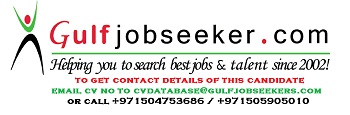 Gulfjobseeker.com CV No: 642984